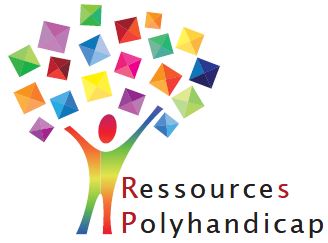 Bulletin d'adhésionAnnée 2018Votre situation :         Personne Physique            Personne MoraleVotre identité :Nom ou Raison sociale : ..........................................................................................................................Si Personne Morale, représentée par :   Nom : ........................................................................................             Fonction : .........................................................................................Adresse : ................................................................................................................................................Téléphone : ......................................   E-mail : ......................................................................................Votre Collège (choisir un seul collège) : Collège n°1: 	Associations représentant les personnes polyhandicapées ou leurs familles Collège n°2: 	Associations et organismes à but non lucratif gestionnaires d’Etablissements ou Services        			accompagnant des personnes polyhandicapées, dans le secteur sanitaire ou médico-social Collège n°3: 	Personnes physiques ou morales compétentes dans le domaine du polyhandicap,                             		participant à des activités de soins, d’accompagnement, de formation ou de recherche.Votre adhésion :  Je souhaite adhérer pour l'année 2018 et verse la somme de : Personne morale (collèges 1,2 ou 3) : 	       100 € Personne physique (collège 3) : 	            10 €...ou Je souhaite juste soutenir l'association Ressources Polyhandicap et verse la somme de : .............. €Votre règlement :Par chèque, à l'ordre de : Association Ressources Polyhandicap Hauts-de-FrancePar virement : Crédit Mutuel Nord Europe : 	Banque : 15629   –   Guichet : 02741   –   Compte : 00030925301-50						IBAN : FR76–1562-9027-4100-0309-2530-150        BIC : CNCIFR2ANous  vous remercions de bien vouloir renvoyer ce bulletin,  accompagné de la cotisation àAssociation Ressources Polyhandicap Hauts-de-France - 8 rue Claude Monet - 59237 Verlinghem   Fait à ............................................... , le ....................................................... Signature           Précédée de la mention manuscrite "lu et approuvé"  